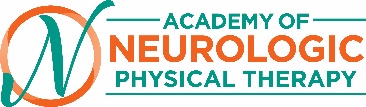 SIG Service AwardApplication Deadline: August 1Purpose: To acknowledge a member of a particular SIG who goes above and beyond through volunteer contributions to the SIG and its efforts. Award Details:Plaque will be presented to awardee at SIG BreakfastAwardee will be featured on their corresponding SIG webpage, newsletter, and their SIG social media outlets.Eligibility/Criteria:The individual must:Be a current member of the ANPT and one of the ANPT SIGsBe currently involved or involved within the last calendar year as a volunteer within their SIG (Note: Current SIG officers are not eligible for the award)Award Procedures:Application Process:Please submit the following materials in a combined PDF file:Name and contact information of nominee OR name and contact information of nominating party (if not self-nominated) through nomination form belowBrief description (1 page limit) of service to the SIG describing involvement with the SIG.CV no more than 4 pagesPlease fill out the nomination form and corresponding material and e-mail the below information in a PDF format to info@neuropt.org prior to the deadline.Selection of Recipient:Selection of the recipient will be completed based on a rubric-based system and ranking of applicants by the SIG-elected officersWhen 5 or fewer applicants apply for the award, each applicant will be reviewed by all of the SIG officers. When more than 5 applicants apply for the award, each candidate will be reviewed by at least 2 SIG officers. Candidates will be evaluated based on their involvement within their SIG and the depth and breadth of their contributions. Notification of the Award:After selection by the SIG, award recipients will be notified by the Chair of their SIG by November 1.If awardee is to be in attendance at CSM, the award will be presented at the ANPT SIG Breakfast, at 6:30 am. In lieu of attendance at CSM, the plaque will be mailed to the awardee. SIG Service Award Nomination Form 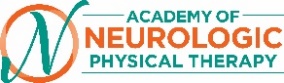 Date: ____________________Please indicate to what SIG you are applying:Assistive Technology/Seated and Wheeled Mobility SIGBalance/Falls SIGBrain Injury SIGDegenerative Disease SIGResidency & Fellowship SIGSpinal Cord Injury SIG Stroke SIGVestibular SIGName of Nominee: _____________________________________APTA #: __________________________Years in SIG (include roles and years served if applicable): _________________________Address: ____________________________________________________________________City: _________________________ State: _________________ Zip Code: ______________Phone: _________________________________________E-mail: _________________________________________Name of Nominator (if applicable) : _____________________________________APTA #: __________________________ (if applicable)Years in SIG (include roles and years served if applicable): _________________________Address: ____________________________________________________________________City: _________________________ State: _________________ Zip Code: ______________Phone: _________________________________________E-mail: _________________________________________
Please fill out the nomination form and corresponding material and e-mail the below information in a PDF format to info@neuropt.org 